АНАЛИЗ РЕЗУЛЬТАТОВ краевой диагностической работы по АЛГЕБРЕ для учащихся 7 классаМОБУООШ №30 с. Радищево (30 января .) Диагностическую работу выполняли  10 учащихся 7-го класса. В таблице 1 и на диаграмме 1 представлены проценты полученных оценок по итогам работы. Таблица 1  Диаграмма 1    Процент неудовлетворительных оценок составил 20%.  Процент отличных оценок – 0%. Средний балл за работу в целом по школе составил – 4,3, по району – 4,78.  Проанализируем результаты диагностической работы по заданиям. Задания работы с № 1 по № 7 были базового уровня сложности, задание № 8 – повышенного уровня сложности.  Целью работы была диагностика уровня знаний учащихся по алгебре за курс 6 класса и 1 полугодия 7 класса.  Средний процент выполнения заданий представлен на диаграмме 2. Диаграмма 2  Уровень выполнения по заданиям базового уровня находится в диапазоне от 50% до 80%.Проанализируем каждое задание диагностической работы.  Задание № 1 (с кратким ответом) проверяло умение учащихся выполнять действия с рациональными числами. Уровень выполнения составил 50%. Результат недостаточно высокий. Необходимо развивать у учащихся вычислительные навыки.Задание № 2 (с выбором ответа) проверяло умения учащихся работать с табличными данными. Верно выполнили его 80% учащихся. Это самый лучший результат по заданиям всей работы.  Задание № 6 (с кратким ответом) проверяло умение решать линейные уравнения. Результат составил 60%. Это недостаточно хороший уровень. Получается, что больше 40% писавших семиклассников не смогли правильно раскрыть скобки, привести подобные слагаемые и найти корень уравнения.  Задание № 4 (с выбором ответа) выполнили 60% учащихся. Необходимо было применить знания о свойствах степени с натуральным показателем. Задание простое, уровень выполнения мог быть и выше.  Задание № 3 (с кратким ответом), проверявшее умение решать задачи на проценты. Уровень выполнения составил 70%. Хороший результат.Задание № 7 (с выбором  ответа) проверяло знания о преобразовании целых алгебраических выражений: раскрыть скобки, привести подобные слагаемые. Справились с заданием 60% учащихся. Недостаточно высокий результат. Задание № 5 (с выбором ответа) проверяло умения учащихся работать с формулами: выражать одну переменную через другие. Справились 50% учащихся. Не очень хороший результат. К сожалению, семиклассники ещё плохо владеют умением преобразовывать формулы.  Задание № 8, повышенного уровня сложности, проверяло умение решать текстовые задачи на движение. Никто из учащихся не справился с этим заданием. Плохой результат.Рекомендации учителям:  - продолжить работу по закреплению вычислительных навыков учащихся, выполнять устные упражнения на каждом уроке; - не прекращать работу по выполнению упражнений на действия с рациональными числами;- обратить внимание на решение практико-ориентированных заданий 6 задачи на проценты, предлагать обучающимся во время устной работы, индивидуально по карточкам, на самостоятельных работах, чтобы поддерживать высокий уровень их выполнения; - повторять методы решения линейных уравнений; так как уровень выполнения задания № 3 один из самых низких; - обратить внимание на задания с формулами: умение выражать одну величину через другие, так как с заданием не справилось 50 %; - решать текстовые задачи с составлением математических моделей со всеми обучающимися.классЧисло писавшихПроценты полученных оценокПроценты полученных оценокПроценты полученных оценокПроценты полученных оценокклассЧисло писавших54327100305020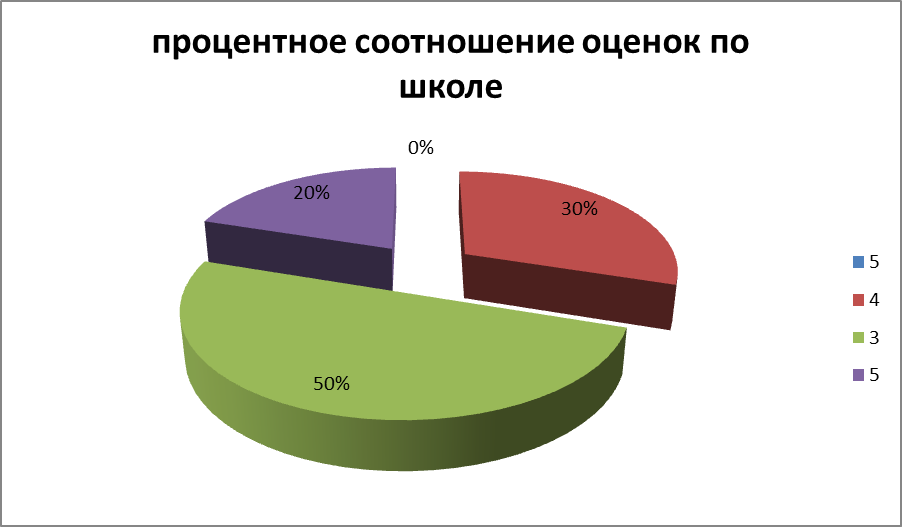 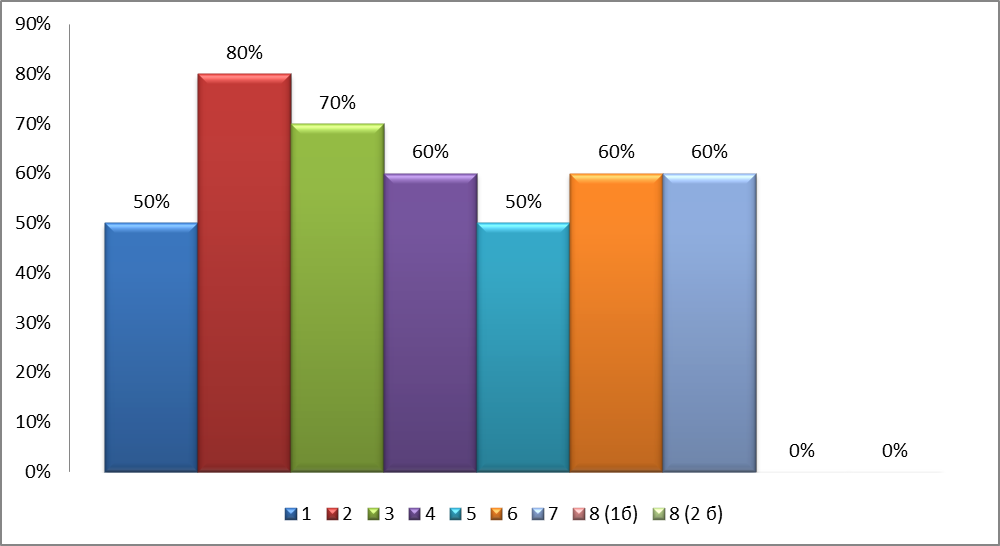 